04 СЕРПНЯ – ЦЕЙ ДЕНЬ В ІСТОРІЇСвята і пам'ятні дніНаціональні Буркіна-Фасо: День революції 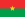 РелігійніПам'ять святого Івана ВіаннеяПам'ять святої рівноапостольної мироносиці Марії Магдалини (правосл.)Прикмети, народний прогноз погодиУ народі цей день мав назву Поцілуйниця. З давніх-давен остерігаються у цей день робити польові роботи: градом поб'є, грозою уб'є, тому що цей день вважається і часто буває громовим. Наші пращури помітили, якщо у цей день грім гримить безперервно, то буде град.Події1408  — перша літописна згадка про місто Мена, Чернігівської області.1492 — розпочалася експедиція Христофора Колумба для пошуку найкоротшого морського шляху до Індії.1687 — гетьманом Лівобережжя (лівобережної України) обрано Івана Мазепу.1693 — французький чернець Дом Периньйон (Pierre «Dom» Pérignon) відкрив секрет приготування шампанського.1777 — відставний старший сержант Філіп Естлі відкрив у Лондоні перший у світі цирк.1783 — укладено Георгіївський трактат. Грузинське царство перейшло під протекторат Російської імперії.1914 — у Львові засновано Союз визволення України (СВУ).1919 — до червоного Будапешта вступили румунські та чехословацькі війська.1922 — під час похорону винахідника телефону Александера Белла в Північній Америці були вимкнені протягом хвилини 13 мільйонів апаратів. — в окупованому більшовиками Бухарському еміраті у бою з відділами ЧА загинув засновник руху младотурків Енвер-паша.1926 — на площі Піккаділлі встановлені перші у Лондоні світлофори.1934 — на «Криворіжсталі» запущена перша доменна піч.1962 — Нельсон Мандела заарештований; провів у в'язниці 28 років.2006 — Віктор Янукович вдруге стає Прем'єр-міністром України. За його призначення проголосував 271 депутат.Народились1755 — Ніколя Жак Конте, французький художник, аеронавт,  винахідник  сучасного олівця.1757 — Боровиковський Володимир Лукич, український іконописець, художник-портретист (пом.1825).1792 — Персі Біші Шеллі, англійський поет епохи романтизму.1806 — Вільям Ровен Гамільтон, ірландський математик (пом.1865).1834 — Джон Венн, англійський логік і філософ, відомий тим, що запровадив Діаграму Венна.1840 — Ріхард фон Крафт-Ебінґ, австрійський психолог, що став автором терміна «мазохізм».1854 — Заньковецька Марія Костянтинівна, українська актриса і театральна діячка (пом.1934).1859 — Кнут Гамсун, норвезький письменник, Нобелівський лауреат (пом.1952).1878 — Антін Крушельницький, письменник, громадсько-політичний діяч, педагог (пом.1937).1900 — Єлизавета Боуз-Лайон, дружина короля Георга VI і королева-консорт Сполученого Королівства, мати нинішньої королеви Єлизавети II.1901 — Луї Армстронг, американський джазовий музикант і співак (пом.1971).1912 — Рауль Валленберг, шведський дипломат, праведник народів світу (дата смерті невідома)1927 — Джон Маккарті, американський інформатик та дослідник мислення, автор терміна «Штучний інтелект», творець мови LISP1929 — Ясір Арафат, голова Організації визволення Палестини (пом.2004).1954 — Кінах Анатолій Кирилович, український політик.1961 — Барак Обама, президент США.1953 — Рабінович Вадим Зіновійович, народний депутат України та громадсько-політичний діяч.Померли1060 — Генріх I, король франків, правив у 1031–1060 рр. Представник династії Капетингів (нар.1008).1384 — Любарт Гедимінович, Литовсько-Руський князь, останній правитель об'єднаного Руського королівства, король Русі.1306 — Вацлав III, король угорський в 1301—1304 роках, король богемський у 1305—1306 роках, король польський (некоронований) у 1305—1306 роках (нар.1289).1525 — Андреа делла Роббіа, флорентійський скульптор, найбільший майстер поліхромної глазурованої теракоти (майоліки).1857 — Ежен Сю, французький письменник.1875 — Ганс Крістіан Андерсен, данський казкар (нар.1805).1940 — Жаботинський Володимир Євгенович, український єврейський письменник і публіцист, один з лідерів сіоністського руху; співзасновник держави Ізраїль (нар.1880).1955 — Вовчук Іван Григорович, військовий діяч, командир сотень УПА «Леви II» і «Леви III».1978 — Тінслі Гаррісон, американський лікар.1983 — Юрій Левітан, диктор. У роки Другої світової війни читав зведення Совінформбюро.2000 — Зубченко Галина, українська художниця2014 — Скоропадська Олена Павлівна, молодша дочка останнього гетьмана України Павла Скоропадського; З 1975 року очолювала Союз гетьманців-державників.